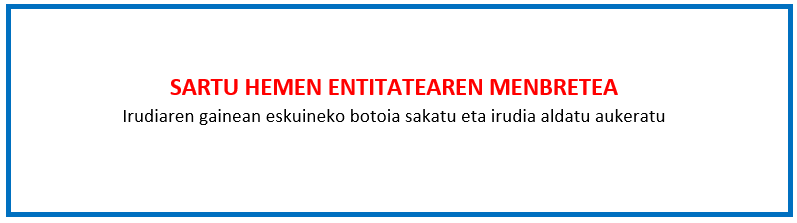 “ENPRESAK SORTU ETA GARATZEKO PROZESUA SUSTATZEKO PROGRAMA”. 2022ko deialdiaBALIO ERANTSIAREN GAINEKO ZERGARI (BEZ) BURUZKO EGOERA AITORPENAEz da berreskuratzen, itzultzen edo konpentsatzen indarrean dauden zerga xedapenen arabera eta, beraz, benetako kostua da osorik entitatearentzat.    Benetako kostua da neurri batean, entitatea hainbanaketaren erregelari lotua baitago.BEZaren hainbanaketa portzentajea:2021                 %2022 (behin–behinekoa)                %Sinadura eta entitatearen Zigilua DeklaratzaileaDeklaratzaileaDeklaratzaileaNAKargua  EntitateaEntitateaIFZProiektuaren izenaProiektuaren izenaProiektuaren izenaProiektuaren izenaGoian aipatutako deklaratzaileak egiaztatzen du nahiko ahalmen duela ondorengo ZINPEKO AITORPENA aurkezteko:Jasandako BEZa,Oharra: ez bada aurreko aukeretakoren bat markatzen, ulertuko da BEZa ez dela benetako kostua entitatearentzat edo ez dagoela proiektuaren kostuen barruan. Lekua eta data